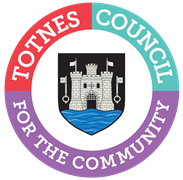 MINUTES FOR THE EXTRAORDINARY MEETING OF TOTNES TOWN COUNCILMONDAY 27TH NOVEMBER 2023 IN THE GUILDHALLPresent: Councillors E Price (Chair), G Allen, L Auletta, C Beavis, T Bennett, J Chinnock, S Collinson, J Cummings, J Hannam, J Hodgson, D Peters, B Piper, A Presswell, N Roberts and L Smallridge.Apologies: Cllr Cooper.In Attendance: C Marlton (Town Clerk).WELCOME TO ALL ATTENDING AND OBSERVINGAPOLOGIES FOR ABSENCE AND DECLARATION OF INTERESTSTo receive apologies and to confirm that any absence has the approval of the Council. The Mayor will request confirmation that all Members have completed or made any necessary amendments to their Declaration of Interests.The apologies were received and agreed unanimously. The Council will be asked to RESOLVE to exclude the press and public “by reason of the confidential nature of the business” to be discussed and in accordance with the Public Bodies (Admission to Meetings) Act 1960.3.   ELMHIRST PROJECTTo consider any update on the Elmhirst Site project (commercially sensitive).  A potential proposal from Devon County Council (DCC), via the County Councillor, was discussed in confidential session due to commercial sensitivity. It was unanimously RESOLVED to support the proposal in principle, but subject to protections for the remainder of the site. This conditional support is contingent on the Town Council remaining a key stakeholder and being part of shaping the detailed proposal. Cllr Hodgson emphasised the need for confidentiality and would reach out to DCC urgently for further information.Cllr Emily PriceChair